Голос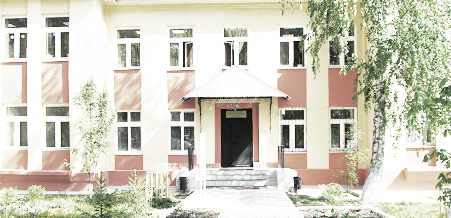 ДУБРАВЫПЕЧАТНОЕ СРЕДСТВО ИНФОРМАЦИИ АДМИНИСТРАЦИИ ГОРОДСКОГО ПОСЕЛЕНИЯ ПЕТРА ДУБРАВА муниципального района Волжский Самарской области Четверг 21  Февраля 2019 года                                                                                    №5   (118)                           ОФИЦИАЛЬНОЕ ОПУБЛИКОВАНИЕИНФОРМАЦИЯПрокуратурой Волжского района Самарской области проведена проверка соблюдения законодательства о порядке рассмотрения обращений граждан в администрации сельского поселения Рождествено  муниципального района Волжский Самарской области.В соответствии с ч. 1 ст. 10 Федерального закона от 02.05.2006 № 59-ФЗ «О порядке рассмотрения обращений граждан Российской Федерации»  письменное обращение, поступившее в государственный орган, орган местного самоуправления или должностному лицу в соответствии с их компетенцией, рассматривается в течение 30 дней со дня регистрации письменного обращения.Проверкой установлено, что 07.09.2018 от заявителя в адрес администрации сельского поселения поступило обращение по вопросу спила кустов, в связи с заменой труб водоснабжения, которое зарегистрировано в журнале входящей корреспонденции. В нарушение вышеназванных норм закона, обращение гражданина администрацией не рассмотрено, в адрес заявителя ответ не направлен.Аналогичные нарушения закона установлены при рассмотрении обращения, поступившего в администрацию поселения 27.11.2018.В связи с выявленными нарушениями закона, в адрес главы сельского поселения Рождествено  муниципального района Волжский Самарской внесено представление об устранение нарушений законодательства о порядке рассмотрения обращений граждан, которое в настоящее время находится на стадии рассмотрения. Старший помощник прокурора района                              Л.А.СофроноваИНФОРМАЦИЯСудом  удовлетворены исковые требования прокурора Волжского района Самарской области  в защиту  инвалидовПрокурор Волжского района Самарской области обратился в суд в интересах инвалидов, находящихся в доме – интернате для престарелых и инвалидов,  расположенного  в с. Дубовый Умет Волжского района к ГБУ СО «Чапаевский пансионат для ветеранов труда», поскольку  ранее,  выявленные в ходе  проверки нарушения  в части  создания   специальных  условий  для инвалидов  и престарелых, проживающих в доме – интернате, не были устранены.	Решением  Октябрьского районного суда г. Самары 18 января 2019 года исковые требования прокурора  района  в интересах инвалидов удовлетворены в полном объеме, суд обязал ГБУ СО «Чапаевский пансионат для ветеранов труда»  устранить нарушение требований законодательства об инвалидах.Решение не вступило в законную силу.Старший помощник прокурора района                              Л.А.Софронова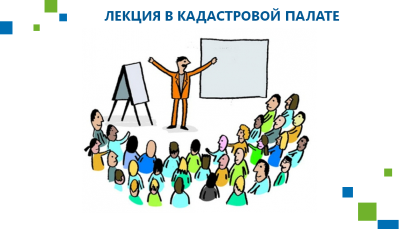                                                                          Филиал федерального государственного бюджетного учреждения 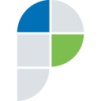 «Федеральная кадастровая палата Федеральной службы государственной регистрации, кадастра и картографии» по Самарской областиг. Самара, ул. Ленинская, 25а, 1 корп.e-mail: pr_fkp@mail.ru, twitter: @pr_fkp, www.kadastr.ruРеестр недвижимости: инструкция по применению!»        Кадастровая палата по Самарской области приглашает всех желающих повысить свою информированность в вопросах недвижимости.	28 февраля 2019 года состоится лекция на тему «Актуальные вопросы внесения отдельных сведений в Единый государственный реестр недвижимости». 	Эксперты региональной Кадастровой палаты расскажут слушателям об особенностях кадастрового учёта амнистированных объектов капитального строительства (индивидуальные жилые и садовые дома). В ходе встречи будут освещены вопросы внесения в ЕГРН сведений о границах зон с особыми условиями использования территории. 	Специалисты дадут рекомендации, как исправить технические ошибки, исключить из реестра недвижимости информацию об уже учтенных земельных участка, в случае дублирования сведений об этих объектах недвижимостиСостоится разбор способов и порядка оспаривания кадастровой стоимости: исправление ошибок, допущенных при определении кадастровой стоимости и внесение в государственный реестр данных уже по результатам оспаривания.По всем этим вопросам лекторы дадут подробную методическую информацию, разберут примеры по самым частым ситуациям и вопросам.Лекция состоится 28 февраля 2019 года, начало в 10.00 (продолжительность 4 часа) по адресу: г. Самара, ул. Ленинская, 25а. Подробности по телефону: (846) 200-50-28 (доб.1)18.02.2019Памятка по безопасному поведению во время    падения снега и сосулек с крыш зданийОСТОРОЖНО СХОД СНЕГА С КРЫШ!1.Обильные снегопады и потепление могут вызвать образование сосулек и сход снега с крыш зданий. 2. Сход скопившейся на крыше снежной массы очень опасен! 3. Как правило, такая масса неоднородна по своему составу и содержит как рыхлые массы подтаявшего снега, так и куски слежавшегося льда, зачастую значительного объема и массы. 4. Помните: чаще всего сосульки образуются над водостоками, поэтому эти места фасадов домов бывают особенно опасны. Их необходимо обходить стороной. 5. Соблюдайте: осторожность и, по возможности, не подходите близко к стенам зданий. Если во время движения по тротуару вы услышали наверху подозрительный шум – нельзя останавливаться, поднимать голову и рассматривать, что там случилось. 6. Возможно, это сход снега или ледяной глыбы. Бежать от здания тоже нельзя. Нужно как можно быстрее прижаться к стене, козырек крыши послужит укрытием. 7. Одним из факторов, предотвращающих образование сосулек и сходов снежных масс, является регулярное и своевременное удаление снега с крыш. При отсутствии снега сосулькам просто не из чего образовываться, а значит люди внизу – в безопасности. ОСТОРОЖНО - СОСУЛЬКИ!1. Солнышко начинает постепенно растапливать снег и лед. 2. В это время большую опасность представляют сосульки на крышах домов, потому что они временами падают. 3. Угадать тот самый момент, когда сосулька решит, что висеть ей уже надоело, совершенно невозможно.4. Поэтому всегда обращайте внимание на огороженные участки тротуаров и ни в коем случае не заходите в опасные зоны. 5. Чаще всего сосульки образуются над водостоками, именно эти места фасадов домов бывают особенно опасны. Кроме того, обращайте внимание на обледенение тротуаров. Обычно более толстый слой наледи образуется под сосульками. 6. Даже в том случае, когда ограждение отсутствует, стоит соблюдать осторожность и по возможности не подходить близко к стенам зданий. ПРОТОКОЛ № 01/19о результатах  аукциона   г. Самара           		              	                                                                                      20 февраля 2019 года        	 Комиссия по проведению аукциона, составила  настоящий  протокол  о результатах проведения аукциона, назначенного на 20 февраля 2019 г. в 10 час. 00 мин., по адресу: Самарская область, Волжский район, п.г.т. Петра Дубрава, ул. Климова, д. 7.	1. Предмет аукциона: право на заключение договора аренды нежилого здания, назначение: нежилое здание (здание бани), общей площадью 279,6 кв.м., адрес (местонахождение) объекта: Самарская область, Волжский район, поселок городского типа Петра Дубрава, улица Физкультурная, дом 5, кадастровый номер 63:17:0302002:1120, сроком на 5 (пять) лет.          Существующие ограничения (обременения) права: не зарегистрировано.    Начальная цена предмета аукциона: 20 703 (двадцать тысяч семьсот три) рубля 00 копеек в месяц.   Шаг аукциона: 1 035,15 (Одна тысяча тридцать пять) рублей 15 копеек. Аукцион признан несостоявшимся в связи с тем, что в аукционе участвовал только один участник – Индивидуальный предприниматель Пудовкина Наталия Евгеньевна.2. Настоящий протокол составлен   в 2-х    экземплярах.Комиссия по проведению аукциона:Председатель комиссии: Г.В.Чернышов  ______________Члены комиссии:           Т.А.Богомолова _____________Т.В.Жаднова_______________ О.В.Тореева _______________ С.А.Арефьева _____________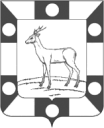 АДМИНИСТРАЦИЯ ГОРОДСКОГО ПОСЕЛЕНИЯ ПЕТРА ДУБРАВАМУНИЦИПАЛЬНОГО РАЙОНА ВОЛЖСКИЙСАМАРСКОЙ ОБЛАСТИ443546, Самарская область, Волжский район, п.г.т.Петра Дубрава, ул. Климова, д. 7Соучредители: Администрация городского поселения Петра Дубрава муниципального района Волжский Самарской области и Собрание представителей городского поселения Петра Дубрава муниципального района Волжский Самарской области.Издатель - Администрация городского поселения Петра Дубрава муниципального района Волжский Самарской области.Главный редактор  - Арефьева С.А.Заместитель гл. редактора - Богомолова Т.А.Ответственный секретарь  - Тореева О.В.Тираж – 250 экземпляров.АДРЕС:  443546, Самарская обл., Волжский р-н, пос. Петра-Дубрава, ул. Климова, дом 7,Тел. 226-25-12, 226-16-15, e-mail: glavap-d@mail.ru